муниципальное бюджетное дошкольное образовательное учреждение города Ростова-на-Дону «Детский сад №33»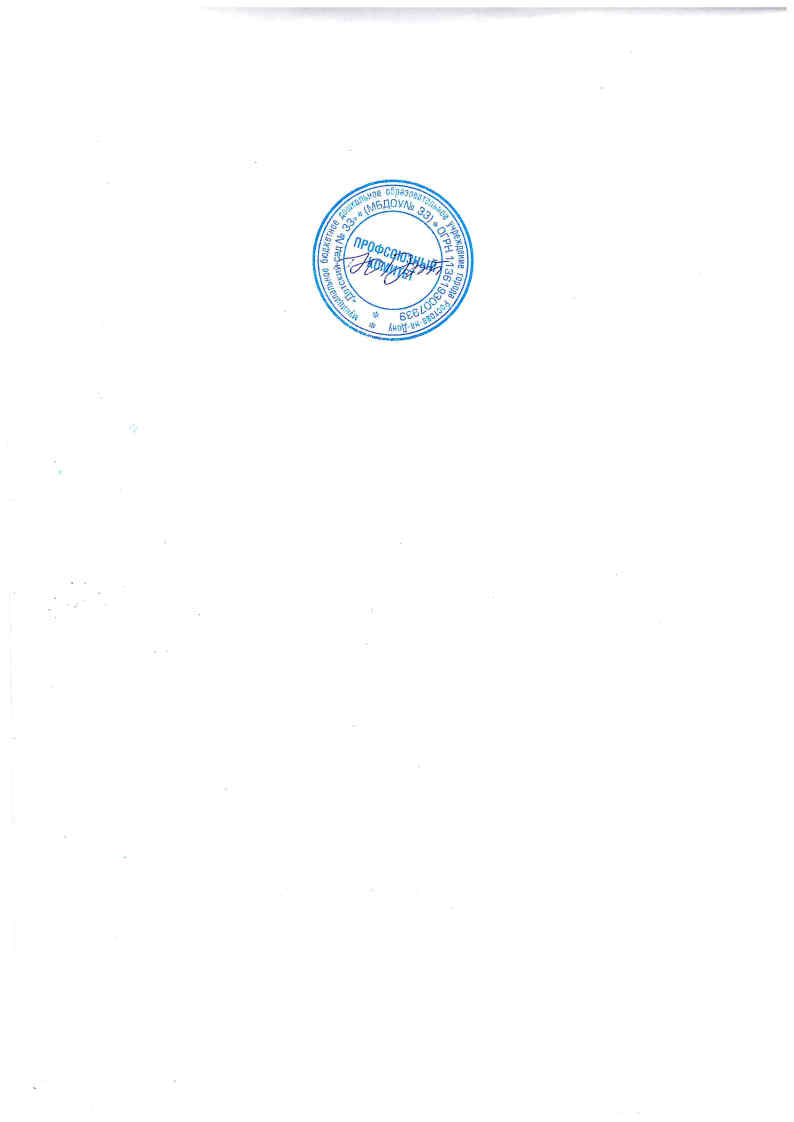 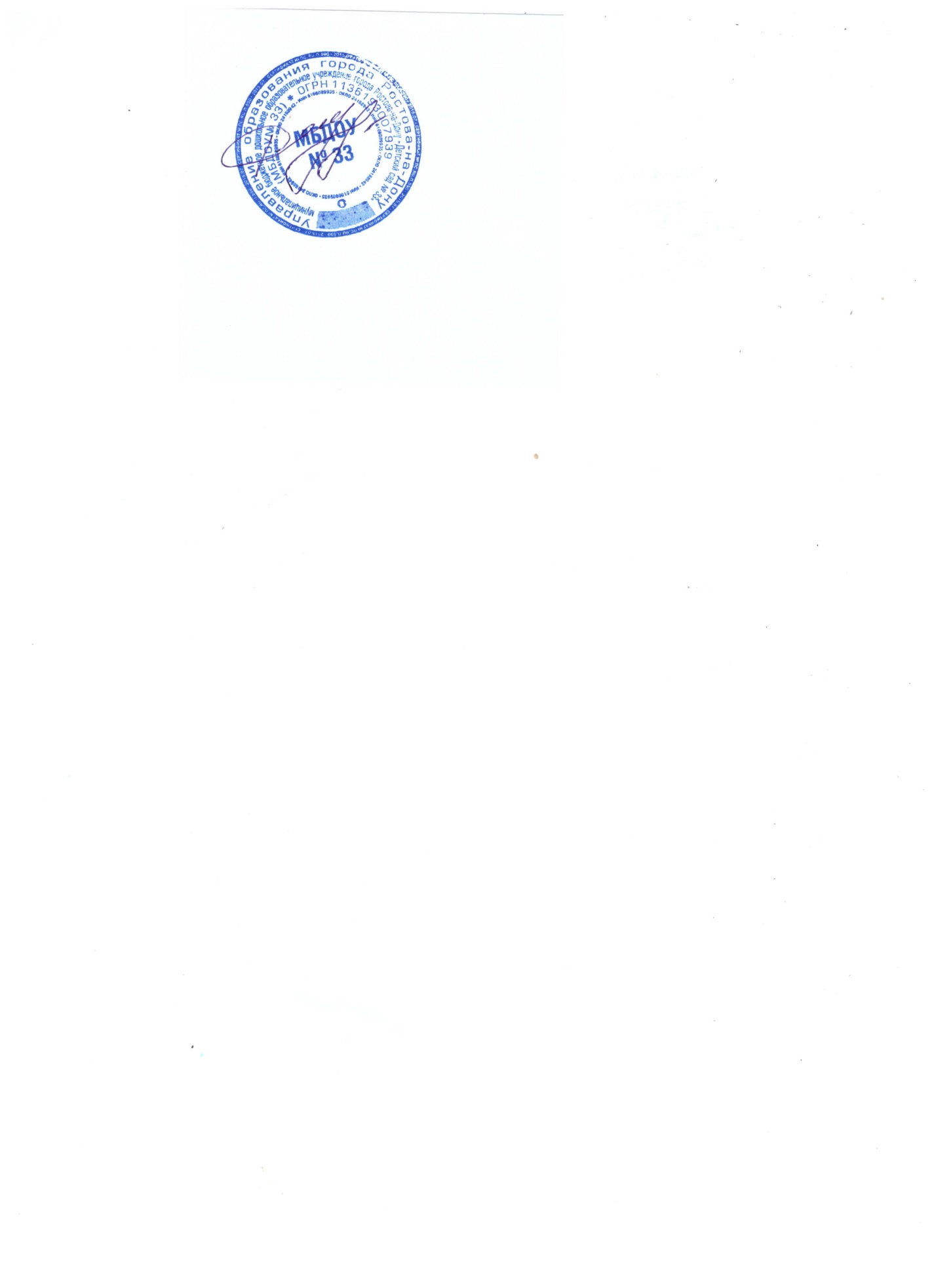 СОГЛАСОВАНО	УТВЕРЖДАЮ Председатель ПК МБДОУ № 33                                               И.О. заведующего  МБДОУ №33_____________ Ю.С.Грицына                                                  	___________  Ф.Г.Зейналова«03»  марта 2022 г.	                                                                                                          Приказ №  40 от 03.03.2022Положение об оказанииплатных образовательных услуг в МБДОУ № 331.ОБЩИЕ ПОЛОЖЕНИЯ           1.1.  Настоящее Положение разработано в соответствии с Федерального закона Российской Федерации от 29.12.2012 №273-ФЗ «Об образовании в Российской Федерации» (ред. 30.12.2021 №472-ФЗ); Закона РФ от 07.02.1992 № 2300-01 «О защите прав потребителей» (ред.11.06.2021 №170-ФЗ), Постановления Правительства РФ от 15.09.2020г. №1441 «Об утверждении Правил оказания платных образовательных услуг»; Постановления Администрации города Ростова-на-Дону № 900 от 12.08.2014 «Об утверждении Методики расчёта тарифов на платные образовательные услуги, предоставляемые муниципальными образовательными учреждениями города Ростова-на-Дону» (ред. От 07.03.2019 №164); Решения Ростовской-на-Дону городской Думы от 28.08.2012 № 318 «О принятии Положения «О порядке установления тарифов (цены, платы) на регулируемые услуги (работы, товары) муниципальных предприятий и учреждений города Ростова-на-Дону, а также юридических лиц, осуществляющих регулируемые виды деятельности» (ред. от 18.04.2017 №329); Постановление Главного государственного санитарного врача Российской Федерации от 28 сентября 2020 года N 28 «об утверждении Санитарных правил» от 28.09.2020 СП 2.4.3648-20 «Санитарно-эпидемиологические требования к организациям воспитания и обучения, отдыха и оздоровления детей и молодежи»; »; Постановление Администрации г. Ростова-на-Дону от 10.08.2012 N 657 (ред. от 11.05.2016) "Об утверждении Административного регламента 
АР-239-14-Т "Предоставление дополнительных платных образовательных услуг в дошкольном образовательном учреждении (ДОУ), муниципальном общеобразовательном учреждении (МОУ)"; Постановление Администрации города Ростова-на-Дону от 05.11.2015 № 1020; Лицензии на право ведения образовательной деятельности серия 61Л01 № 0001680, регистрационный № 4092 от 07.11.2014, сроком действия – бессрочно, с приложением № 1 серия 61П01№ 0002680 (Приказ Ростобрнадзора от 07.11.2014 № 2652) к лицензии серия 61Л01 № 0001680, регистрационный № 4092 от 07.11.2014, Уставом МБДОУ № 33.       1.2. Платные образовательные услуги предоставляются МБДОУ № 33 на добровольной и договорной основе в соответствии с лицензией на данный вид образовательной деятельности.       1.3. Платные образовательные услуги не могут оказываться взамен образовательной деятельности, финансируемой из бюджета Учредителя.2. ЦЕЛИ И ЗАДАЧИ СИСТЕМЫ      2.1. Главной целью системы платных образовательных услуг МБДОУ № 33 является: удовлетворение потребностей воспитанников и их родителей (законных представителей), а также сторонних организаций и граждан в образовательных услугах, которые не могут быть предоставлены в рамках основной образовательной деятельности МБДОУ № 33.      2.2. Для достижения названной цели система платных образовательных услуг решает следующие основные задачи:- обеспечение всестороннего развития личности воспитанников, расширение кругозора, укрепление здоровья, адаптация к изменяющимся условиям жизни, повышение культурного уровня и др.- способствует развитию материальной базы МБДОУ № 33, обеспечению нормативных условий осуществления коррекционно-образовательного процесса;- социальной защите сотрудников МБДОУ № 33 через предоставление дополнительного источника пополнения их бюджета и предоставления льготной оплаты стоимости получаемых их детьми платных образовательных услуг, повышения уровня их профессиональной культуры и педагогического мастерства. 3. ОБЩИЕ ПРИНЦИПЫ     3.1. Деятельность системы платных образовательных услуг строится в соответствии с планом деятельности МБДОУ № 33. При этом она не должна нарушать условия осуществления основного воспитательно-образовательного процесса и противоречить основной общеобразовательной программе МБДОУ.     3.2. Перечень платных образовательных услуг, которые может предоставлять МБДОУ № 33, определяется Приложением к лицензии на данный вид образовательной деятельности, имеющейся в МБДОУ.       3.3. Комплектование групп производится на основе добровольного выбора конкретных услуг родителями (законными представителями) на основе письменного заявления на имя заведующей МБДОУ № 33.      3.4. Количество обучающихся в группах, количество групп и педагогический состав по группам устанавливается приказом по МБДОУ № 33.      3.5. Количество, продолжительность и последовательность занятий в рамках системы платных образовательных услуг устанавливается сеткой занятий, утверждаемых заведующей МБДОУ № 33.      3.6. Перечень потребляемых платных образовательных услуг, размер и условия оплаты, права и обязанности сторон, участвующих в образовательном процессе, а также иные условия определяются индивидуальным договором с родителями (законными представителями) воспитанников, гражданами или организациями. Размер оплаты устанавливается по согласованию сторон в соответствии с утвержденными тарифами.     3.7. Моментом оплаты платных образовательных услуг считается дата поступления средств на счет МБДОУ № 33. При несвоевременной оплате родителями стоимость услуг (более 2 месяцев), на основании представления Управляющего Совета МБДОУ договор с ними расторгается, и их ребенок исключается из числа воспитанников, получающих платные образовательные услуги, и к занятиям не допускается.      3.8. Технология предоставления платных образовательных услуг предусматривает ведение журналов учета посещаемости занятий в каждой группе, проведение занятий в соответствии с утвержденными заведующей МБДОУ № 33 образовательными программами и тематическими планами по каждому виду услуг.      3.9. Правом контроля за деятельностью МБДОУ по оказанию платных образовательных услуг обладают: Управляющий Совет МБДОУ, Учредитель в лице территориального Управления образованием, Региональная служба по надзору и контролю в сфере образования Ростовской области, выдавший лицензию на этот вид образовательной деятельности, а также другие государственные органы, на которые в соответствии с законами и иными правовыми актами РФ возложена проверка деятельности образовательных учреждений.      3.10. Управляющий Совет МБДОУ должен:- рассматривать и утверждать калькуляцию по оказанию услуг, исполнение сметы;- контролировать порядок ведения кассовых операций и бухгалтерской документации;- оказывать помощь в ликвидации задолженности по оплате услуг;- принимает решения по льготной оплате услуг малообеспеченным семьям;- привлекать к пополнению внебюджетных фондов спонсорские средства и целевые добровольные пожертвования сторонних организаций и частных лиц;       3.11 Индивидуальный коэффициент почасовой оплаты труда (от 1 до 3), при расчете почасовой оплаты труда специалистов и воспитателей, занимающихся предоставлением платных образовательных услуг в МБДОУ № 33, устанавливается работодателем в соответствии со стажем, категорией, образованием, и утверждается на общем собрании трудового коллектива.       3.12. При заключении договоров на оказание платных образовательных услуг, трудовых соглашений стороны должны ознакомиться с настоящим Положением и руководствоваться им.4. Условия и порядок предоставления платных образовательных услуг4.1. Необходимыми условиями оказания платных образовательных услуг являются:- наличие лицензии на право осуществления образовательной деятельности, по образовательным программам, реализуемым при оказании платных образовательных услуг (серия 61Л01 № 0001680, регистрационный № 4092 от 07.11.2014, сроком действия – бессрочно, с приложением № 1 серия 61П01№ 0002680 (Приказ Ростобрнадзора от 07.11.2014 № 2652) к лицензии серия 61Л01 № 0001680, регистрационный № 4092 от 07.11.2014,.);наличие нормативного акта Администрации города Ростова-на-Дону, утверждающего тарифы на платные образовательные услуги;соответствие действующим санитарным правилам и нормам СП;соответствие требованиям по охране и безопасности здоровья потребителей услуг;соответствующая материально- техническая база, способствующая созданию условий для качественного предоставления платных образовательных услуг не в ущерб основной деятельности;качественное кадровое обеспечение;получение бесплатной, доступной и достоверной информации для заказчика о платных образовательных услугах.4.2. Ответственные за организацию платных образовательных услуг проводят подготовительную работу, включающую в себя:- изучение спроса граждан на платные образовательные услуги и определение предполагаемого контингента потребителей;-	предоставление бесплатной, достоверной информации (в том числе путем размещения на официальном сайте учреждения) об исполнителе и оказываемых платных образовательных услугах;издание приказа и других правоустанавливающих актов   об организации платных образовательных услуг - приказы, положения, штатное расписание, учебный план);подготовку по каждому виду платных образовательных услуг программы, учебного плана, годового календарного учебного графика и расписания занятий. Количество часов, предлагаемых исполнителем в качестве платной образовательной услуги должно соответствовать возрастным и индивидуальным особенностям воспитанников. Расписание занятий составляется для создания наиболее благоприятного режима труда и отдыха воспитанников, по представлению педагогических работников с учетом пожеланий родителей (законных представителей) несовершеннолетних воспитанников и их возрастных особенностей. Комплектование групп производится в зависимости от количества поданных заявлений, специфики организации занятий;- заключение трудовых соглашений со специалистами на выполнение платных образовательных услуг;прием документов от заказчика, необходимых для предоставления платных образовательных услуг (утверждены Постановлением Администрации города Ростова-на-Дону от 10 августа 2012 № 657 в ред. от 11.05.2016гг.) «Об утверждении административного регламента АР-239-14-Т»). Процедуру на личном приеме в день обращения осуществляет руководитель ОУ. В случае соответствия документов требованиям Регламента руководитель ОУ регистрирует заявление и выдает выписку документов, представляемых заявителем (приложение № 1). В случае выявления несоответствий в документах заявителя руководитель ОУ уведомляет об этом заявителя в устной форме возвращает ему пакет документов. Отказ в принятии документов не является препятствием для повторной подачи документов. При наличии возможности оказать платную услугу, запрашиваемую заказчиком, заключается договор в письменной форме в двух экземплярах, один из которых передается заявителю в день его заключения (приложение № 2).Договор заключается в простой письменной форме и содержит следующие сведения:           а) полное наименование исполнителя - юридического лица (его место нахождения иреквизиты, сведения лицензии на осуществление образовательной деятельности - номер идата регистрации лицензии, наименование лицензирующего органа, полномочияпредставителя исполнителя;	          б) фамилия, имя, отчество заказчика, телефон заказчика, его место нахождения или местожительства;в)	права, обязанности и ответственность исполнителя, заказчика и обучающегося;г)	форма обучения, сроки освоения образовательной программы;г)	полная стоимость образовательных услуг, порядок их оплаты;д)	порядок изменения и расторжения договора;е)	другие необходимые сведения, связанные со спецификой оказываемых платныхобразовательных услуг;Договор о предоставлении услуги между заявителем и руководителем ОУ подписывается в двух экземплярах, один из которых выдается заявителю. Заявитель производит оплату в соответствии с условиями договора.Отказ заказчика от предлагаемых ему платных образовательных услуг не может быть причиной изменения объема и условий уже предоставляемых ему исполнителем образовательных услуг.Исполнитель обязан обеспечить, заказчику оказание платных образовательных услуг в полном объеме в соответствии с образовательными программами и условиями договора.Увеличение стоимости платных образовательных услуг после заключения договора не допускается, за исключением увеличения стоимости указанных услуг с учетом уровня инфляции, предусмотренного основными характеристиками федерального бюджета на очередной финансовый год и плановый период.Сведения, указанные в договоре, должны соответствовать информации, размещенной на официальном сайте учреждения в информационно- телекоммуникационной сети «Интернет» на дату заключения договора.ж)	ответственность исполнителя и заказчика (За неисполнение или ненадлежащееисполнение обязательств по договору исполнитель и заказчик несут ответственность,предусмотренную законодательством РФ. При обнаружении недостатка платныхобразовательных услуг, в том числе оказание их не в полном объеме, предусмотренномобразовательными программами, заказчик вправе, по своему выбору потребовать:безвозмездного оказания платных образовательных услуг;соразмерного уменьшения стоимости оказанных платных образовательных услуг;-возмещение понесенных им расходов по устранению недостатков, оказанных платных образовательных услуг.4.3. Заявитель имеет право обратиться с жалобой на действия (бездействия) и решения, принятые в ходе предоставления ПОУ. Жалоба должна содержать: (приложение № 3)  наименование ОУ;ФИО, сведения о месте жительства заявителя, а также номер контактного телефона и почтовый адрес. По которому должен быть направлен ответ заявителю;сведения об обжалуемых решениях и действиях (бездействиях) органа, предоставляющего ПОУ;-	доводы, на основании которых заявитель не согласен с решением и действием (бездействием) муниципального органа, осуществляющего ПОУ. Заявителем могут быть предоставлены документы (при наличии), подтверждающие доводы заявителя;Жалоба рассматривается в течение 15 рабочих дней со дня ее регистрации.По результатам рассмотрения жалобы ОУ принимает одно из следующих решений:удовлетворяет жалобу;отказывает в удовлетворении жалобы;Не позднее дня, следующего за днем принятия решения об удовлетворении либо в отказе от удовлетворения жалобы, заявителю в письменной форме направляется мотивированный ответ о результатах рассмотрения жалобы.4.4. Комплектование групп осуществляется по заявлениям родителей (законных представителей) обучающихся. Наполняемость групп системы платных образовательных услуг составляет 10 человек. Списочный состав утверждается приказом заведующего учреждения.5. ФИНАНСИРОВАНИЕ СИСТЕМЫ         5.1. Система платных образовательных услуг МБДОУ функционирует на принципе самоокупаемости.         5.2. Основной источник финансирования – плата потребителей услуг.         5.3. Средства, получаемые МБДОУ от внебюджетной деятельности, в том числе и от платных образовательных услуг находятся в его полном распоряжении, используются в соответствии со сметой и изъятию не подлежат.         5.4. Оплата труда в системе платных образовательных услуг производится в соответствии с заключаемыми трудовыми соглашениями с педагогами и сотрудниками, непосредственно оказывающими эти услуги, либо выполняющими организационно-методическое или обслуживающие функции.       5.5. Обслуживание финансовых потоков в системе платных образовательных услуг осуществляется бухгалтерией МБДОУ № 33. Полученные денежные средства расходуются согласно смете исключительно на нужды МБДОУ.      5.6. Затраты на организацию учебного процесса и предоставление платных образовательных услуг группируются по элементам и статьям, формируются по месту возникновения, объектам учета, планирования и калькулирования себестоимости.       5.7. Под элементами затрат понимаются затраты, однородные по своему содержанию, а под статьями - затраты, включающие один или несколько элементов.      5.8. Из дохода, полученного МБДОУ от предоставления платных образовательных услуг, согласно смете возмещаются следующие расходы:- фонд оплаты труда преподавателей;- дополнительный фонд оплаты труда;- единый социальный налог;- материальные затраты;- прочие затраты, включая ремонтный фонд.СОСТАВ КАЛЬКУЛЯЦИОННЫХ СТАТЕЙ, ИХ ХАРАКТЕРИСТИКА И СОДЕРЖАНИЕ1. ФОТ преподавателей: фонд оплаты труда преподавателей и специалистов непосредственно занятых оказанием платных образовательных услуг. Рассчитывается исходя из учебного плана и утвержденной часовой тарифной ставки преподавателя, специалиста (формы 1 и 2).2. Дополнительный ФОТ: фонд оплаты труда управленческого, технического и прочего персонала, участвующих в процессе оказания платных образовательных услуг. Рассчитывается в размере до 30% от ФОТ преподавателей.            3. Единый социальный налог: затраты по уплате единого социального налога (отчисления в пенсионный фонд, фонд социального страхования, фонд обязательного медицинского страхования от расходов на оплату труда работников, занятых оказанием дополнительных услуг) 30,2% от заработной платы работника.4. Материальные затраты: затраты на приобретение запасных частей и комплектующих изделий для ремонта оборудования и оргтехники, хозяйственного инвентаря, моющих средств, наглядных пособий, учебно-методической литературы, основных средств, малоценных и быстроизнашивающихся предметов. Рассчитывается в размере до 35% от ФОТ преподавателей, в том числе на приобретение инвентаря и оборудования до 20% от ФОТ.5. Амортизация: амортизационные отчисления на полное восстановление основных производственных фондов, приобретенных за счет внебюджетных средств учреждения и используемых при оказании платных образовательных услуг.6. Прочие затраты, включая ремонтный фонд: затраты на оплату коммунальных услуг, не покрываемые бюджетным финансированием, на ремонт зданий и помещений учебного учреждения с учетом стоимости стройматериалов, плата за аренду отдельных объектов основных средств, используемых при оказании дополнительных услуг, амортизация нематериальных активов (приобретение лицензий, программные продукты и т.д.) и другие затраты, входящие в состав себестоимости дополнительных услуг, но не относящихся к ранее перечисленным элементам затрат. Рассчитывается в размере до 80% от ФОТ преподавателей, в том числе наремонт 60% от ФОТ. 6 . ФОРМИРОВАНИЕ СЕБЕСТОИМОСТИ         6.1. Себестоимость платных образовательных услуг представляет собой стоимостную оценку используемых в процессе оказания услуг материальных, трудовых и других затрат.       6.2. Планирование себестоимости услуг осуществляется на основе данных, характеризующих эффективное использование материальных и трудовых ресурсов при обеспечении качества обслуживания и контроля за расходованием внебюджетных средств.       6.3. В состав себестоимости платных образовательных услуг включаются текущие затраты, обеспечивающие качественное предоставление услуг в соответствии с утвержденным учебным планом.      6.4. Целью учета затрат и калькулирования себестоимости услуг является своевременное, полное и достоверное отражение фактических затрат на организацию учебного процесса и реализацию услуг в документах финансово-хозяйственной деятельности, а также контроль за эффективностью использования материальных, трудовых и финансовых ресурсов.      6.5. Калькулирование себестоимости единицы услуги необходимо для обоснования уровня цен и оценки эффективности организационных и экономических мероприятий по развитию и совершенствованию платных образовательных услуг МБДОУ.      6.6. Объектами калькулирования себестоимости являются платные образовательные услуги по каждому виду, а калькуляционной единицей - один астрономический час предоставления услуги.7.  СОСТАВ ЗАТРАТ, ВКЛЮЧАЕМЫХ В СЕБЕСТОИМОСТЬ      7.1. В состав себестоимости платных образовательных услуг МБДОУ № 33 включаются следующие виды затрат:- затраты, непосредственно связанные с предоставлением платных образовательных услуг, обусловленные организацией учебного процесса, включая материальные затраты и расходы на оплату труда работников, занятых оказанием услуг, расходы по контролю за выполнением учебного плана и качеством услуг;- затраты некапитального характера, непосредственно связанные с совершенствованием организации учебного процесса и повышением качества услуг;- затраты на обслуживание учебного процесса при оказании платных образовательных услуг:по обеспечению учебными материалами, наглядными пособиями, материалами, инструментами, другими средствами и предметами, необходимыми в учебном процессе;по поддержанию основных средств объектов инженерной инфраструктуры в рабочем состоянии (расходы на текущий ремонт);- затраты на оплату труда работников аппарат управления учреждением и отчисления на оплату труда работников, занятых в процессе предоставления платных образовательных услуг;- затраты по уплате единого социального налога (отчисления в пенсионный фонд, фонд социального страхования, фонд обязательного медицинского страхования от расходов на оплату труда работников, занятых оказанием платных образовательных услуг);- амортизационные отчисления на полное восстановление основных производственных фондов, приобретенных за счет внебюджетных средств учреждения и используемых при оказании платных образовательных услуг;- амортизация нематериальных активов, используемых в процессе оказания платных образовательных услуг, по нормам амортизационных отчислений, рассчитанными учреждением, исходя из первоначальной стоимости и срока их полезного использования. По нематериальным активам, по которым невозможно определить срок полезного использования, нормы амортизационных отчислений устанавливаются в расчете на десять лет (но не более срока деятельности учреждения);-  плата за аренду отдельных объектов основных средств (или их отдельных частей), используемых в процессе оказания платных образовательных услуг;-  другие виды затрат, включаемые в себестоимость в соответствии с действующим в законодательстве порядком, связанные с оказанием платных образовательных услуг МБДОУ № 33.8. ПРЕДСТАВЛЕНИЕ, СОГЛАСОВАНИЕ И УТВЕРЖДЕНИЕ ЦЕН        8.1 МБДОУ № 33, оказывающее платные образовательные услуги, для обоснования цен представляет на проверку и согласование в районный отдел образования и Управление образования города (по подчиненности балансодержателю) следующие материалы:- ходатайство на имя начальника Департамента экономики города Ростова-на-Дону;- пояснительную записку с обоснованием причин изменения цен на услуги;- основные показатели финансово-хозяйственной деятельности учреждения по отчету и по плану;- смету внебюджетных затрат на планируемый период;- плановую и фактическую калькуляции цен на платные образовательные услуги с подробной расшифровкой статей затрат и приложением подтверждающих документов;- динамику объемов оказываемых платных образовательных услуг и количества получателей услуг.       8.2. По требованию Департамента экономики города Ростова-на-Дону учреждение обязано представить дополнительные материалы расчетов цен в случае такой необходимости.       8.3. Руководитель учреждения несет ответственность за полноту и достоверность представленных материалов расчета цен.       8.4. Районные отделы образования, Управление образования города осуществляют координацию работы подведомственных учреждений, производят проверку материалов, согласование проектов цен и представляют пакеты документов по разработке цен на дополнительные услуги на планируемый период в Администрацию города на имя Начальника Департамента экономики города Ростова-на-Дону в срок до 1 июня текущего года.       8.5. Рассмотрение материалов расчета, согласование и утверждение стоимости (цен) платных образовательных услуг, оказываемых МБДОУ, производятся в соответствии с действующим законодательством.       8.6. Вопросы, возникшие в процессе рассмотрения материалов расчета цен на платные образовательные услуги вопросы к образовательному учреждению, решаются через МКУ «Отдел образования Первомайского района города Ростова-на-Дону» и Управление образования города Ростова-на-Дону.9. УПРАВЛЕНИЕ СИСТЕМОЙ         9.1. Управление системой платных образовательных услуг МБДОУ №33 осуществляется на принципах единоначалия в сочетании с коллегиальностью.       9.2. Общее руководство системой осуществляет Управляющий Совет МБДОУ:- рассматривает Программу развития системы платных образовательных услуг МБДОУ;- принимает смету системы платных образовательных услуг, а в случае необходимости – рассматривает изменения сметы;- заслушивает и утверждает отчет заведующей МБДОУ №33 об исполнении сметы, не реже 1 раза в полугодие;- при необходимости рассматривает любые вопросы, возникающие при функционировании системы платных образовательных услуг.      9.3. Непосредственное руководство системой платных образовательных услуг осуществляет заведующая МБДОУ №33, который:- организует получение лицензии на платные образовательные услуги в Региональной службе по надзору и контролю в сфере образования Ростовской области;- утверждает Положение о системе платных образовательных услуг МБДОУ №33, а также дополнения и изменения к нему;- заключает договоры с физическими и юридическими лицами от имени МБДОУ на предоставление платных образовательных услуг;- заключает трудовые соглашения со специалистами, работающими в системе платных образовательных услуг;- утверждает смету и контролирует ее выполнение;- решает текущие вопросы функционирования системы, относящиеся к ее компетенции.     9.4. Куратор системы платных образовательных услуг МБДОУ назначается приказом по МБДОУ №33 из числа своих заместителей и несет ответственность за:- программно-методическое обеспечение образовательного процесса;- составление учебного плана, расписания занятий;- комплектование групп;- подбор педагогических кадров;- контроль за проведением занятий, ведением  учебно-отчетной документации;- ведение табеля учета рабочего времени;- подготовки проектов отчетности по оказанию МБДОУ платных образовательных услуг.     9.5. Педагоги, работающие в системе платных образовательных услуг, несут ответственность за:- разработку учебных программ по направлениям, входящим в систему платных образовательных услуг МБДОУ №33;- качественное и эффективное проведение занятий;- своевременное ведение журнала учета посещаемости занятий.Другие права и обязанности педагога закрепляются в трудовом соглашении, заключаемом с администрацией МБДОУ №33.